                                               Brief report of the facilities provided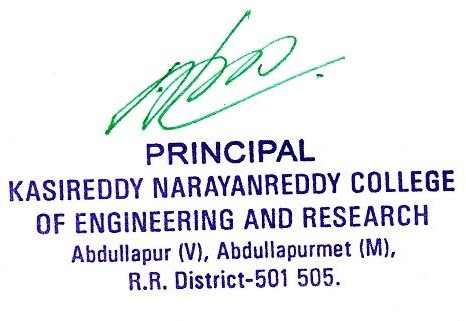 S.NODETAILSLINK1REPORT ON ENVIRONMENT AUDIT View Document2REPORT ON CARBON FOOTPRINT AND ENERGY AUDITView Document3REPORT ON GREEN LANDSCAPE AUDITView Document